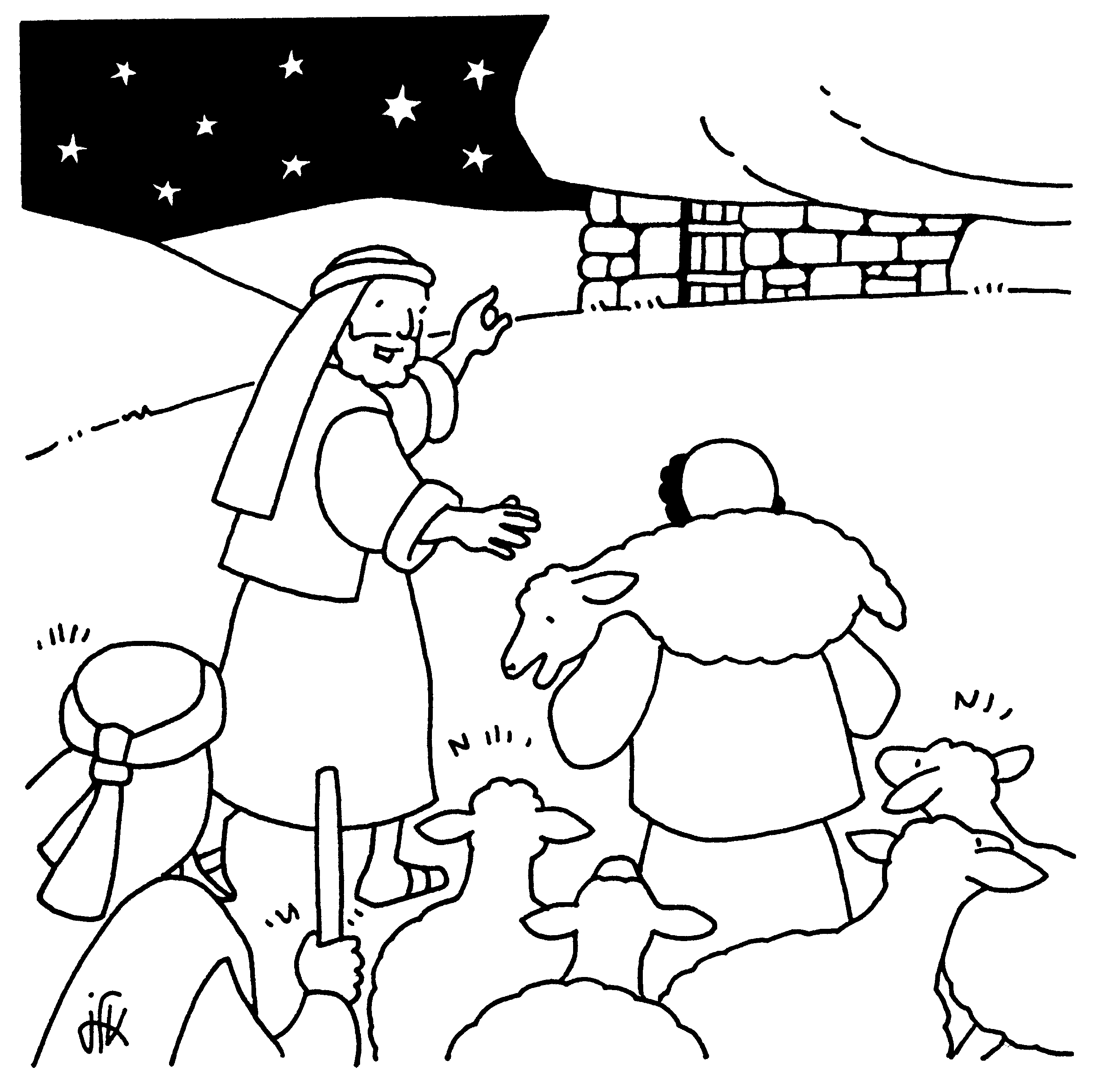 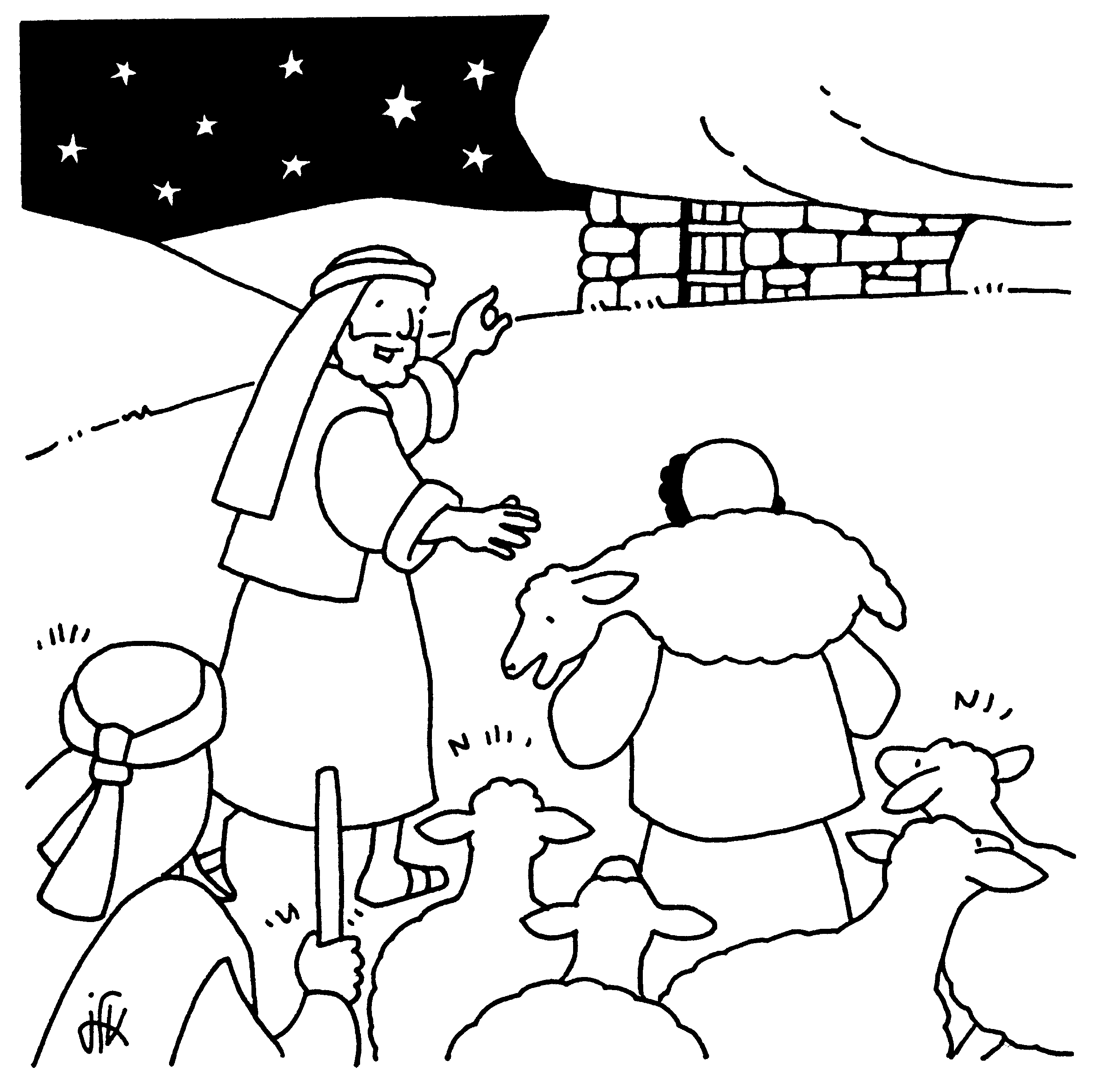 Célébrations PénitentiellesConfessions individuelles durant le temps de l’Avent :Célébrations de la Petite Enfance (3-8 ans)Temps de prière tous les mercredis de l’Avent à 18 h au Relais Ste Catherineanimés par la Communauté des Filles de la Charité.Célébrations, veillées et messes du dimanche 24 décembre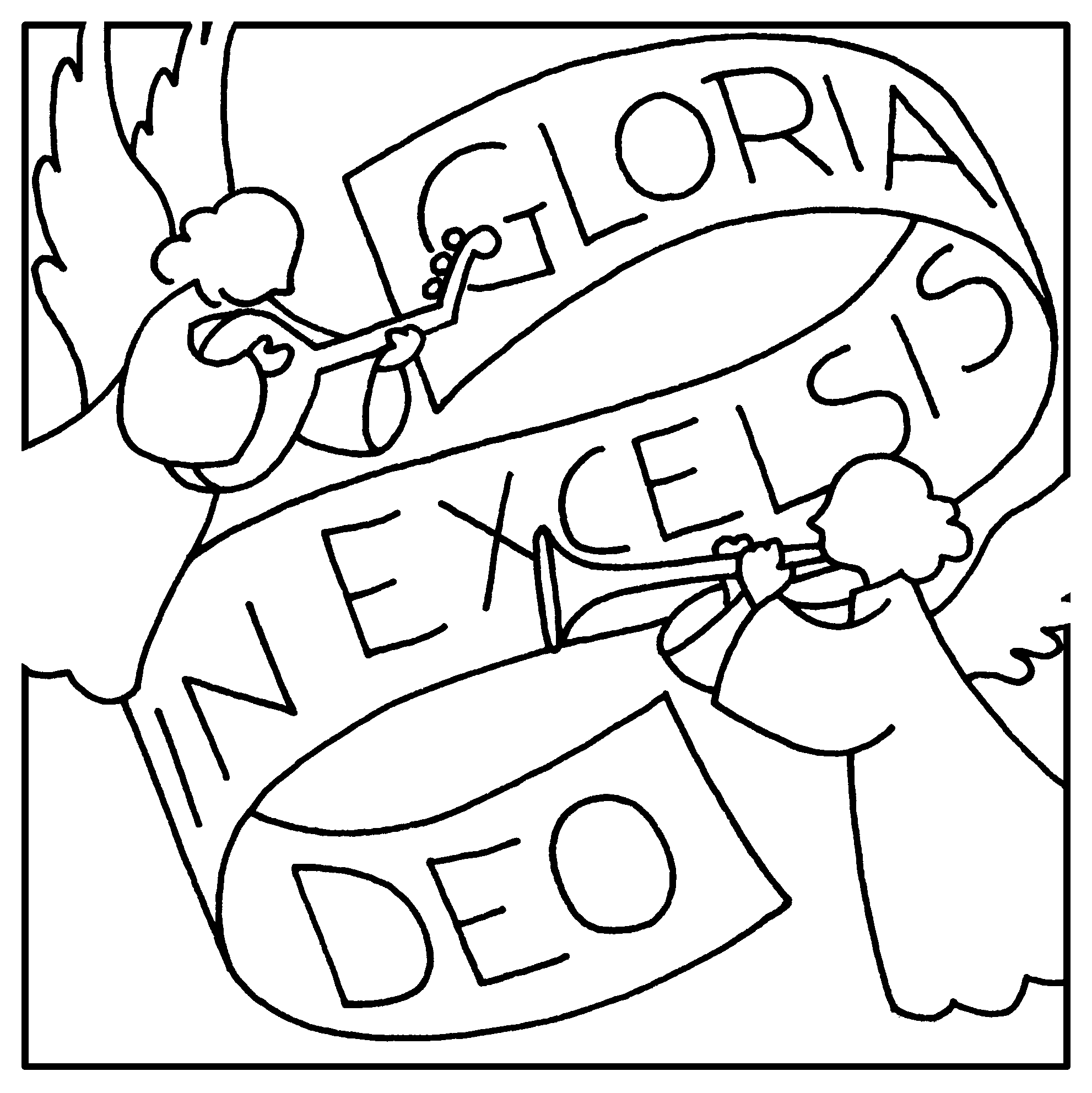 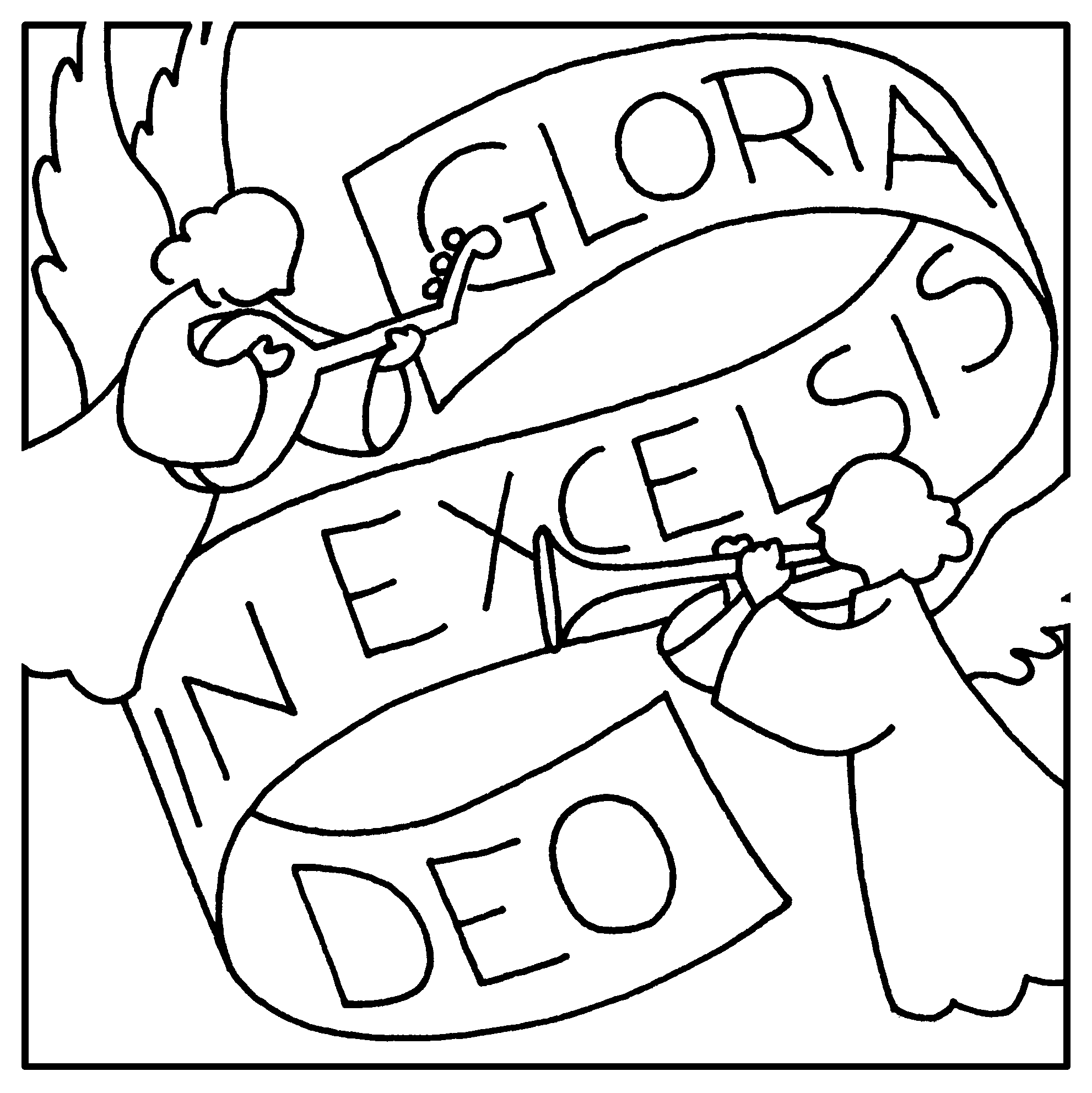 Mardi 5 Décembre14 h 30Saint-Martin (Saint-Martin lez TatinghemVendredi 15 Décembre 19 hChapelle Sainte Croix (Longuenesse)Samedi 23 décembre9 h à 17 hChapelle Sainte Croix (Longuenesse)Tous les joursLe dimanche11h30-12h30 et 15h-17h3011h30-12h30 et 15h20-16h45 et 17h45-18h30Abbaye St Paul (Wisques)Dimanche 3 Décembre10 h 30Relais Ste Catherine (Longuenesse)Messe11 h 15Saint Bernard (Clairmarais)Messe 17 h et 19 hCathédraleCélébration pour les familles (sans eucharistie)17 h 30Relais Sainte Catherine (Longuenesse)Messe de Noël animée         par les jeunes22 hEglise St Martin (St Martin-lez-Tatinghem)Messe de minuit00 hBoisdinghem                                            (St Jean-Baptiste en pays lumbrois)